                                 Z á p i s     -      usnesení                         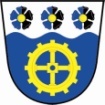 z     5 . veřejného zasedání zastupitelstva  OBCE Teplička,které se koná  ve čtvrtek  dne 27.9.2018 na OÚ v Tepličce od 19:00     hodpřítomnost zastupitelů (i případných hostů) je  doložena  prezenční  listinou    (příloha č.1 ).Jednání zastupitelstva obce zahájila  pí. Hana Bartošová, jakožto starostka v 19:05 hodin. Jednání řídila a provedla zápis. Předložila přítomným zastupitelům k podpisu prezenční listinu. Přítomni         … 3  členové zastupitelstva   ------- nepřítomni 2 zastupitelé-omluveniNačež konstatovala, že zastupitelstvo obce je přes nepřítomnost dvou členů  usnášení-schopno. Jako ověřovatele zápisu byli určeni:   Tomáš Kundrát a Helena Dobroňová Starostka nechala hlasovat o ověřovatelích a zapisovatelce:  PRO …..  3      PROTI …… 0      ZDRŽEL SE …….. 0           NA TO  VYHLÁŠENO  USNESENÍ č.  5 .1. – určení ověřovatelů i zapisovatelky viz shora  - JEDNOHLASNĚ SCHVÁLENOStarostka navrhla  formu hlasování pro všechny body VZ – VEŘEJNĚ = zvednutím ruky tak, jak je uvedeno i v jednacím řádu obce.  Dala  hlasovat o formě hlasování (veřejně)PRO ….. 3       PROTI …… 0      ZDRŽEL SE …….. 0           NA TO  VYHLÁŠENO  USNESENÍ č. 5 .2. – odsouhlasena veřejná forma hlasování - JEDNOHLASNĚ SCHVÁLENODále předložila  usnesení z minulého VZ – ze dne   23.8 .2018. Bodem k  projednání  z předešlého VZ s úkolem bylo:   viz bod 2) měly být projednány podrobnosti kupní smlouvy týkající se koupě pozemku p.p.č. 151/1- resp. jeho části od p. JH 	viz bod 3f) – projednat opravu střechy hasičárny, vzhledem k nepřítomnosti dvou zastupitelů- se tyto body opět odkládají na příští VZ.			Přednesla program probíhajícího VZ včetně bodů různé. Všichni zastupitelé byli včas pozváni na dnešní VZ, pozvánka byla vyvěšena a úřední desce i ele.  (příloha č. 2). Do bodu různé navrhla dále starostka   projednat schválení záměru o pachtu p.p.č. 256 v k.ú.Teplička. A dále dává zastupitelům  ke schválení připravené RO č. 7/2018, které se týká financování komunálních voleb  a úprav výdajových účtů Starostka  požádala přítomné  o další návrhy. Proběhlo hlasování  o programu jak shora uvedeno, přičemž  jiné návrhy vzneseny nebylyPRO …..   3     PROTI …… 0      ZDRŽEL SE …….. 0         NA TO  VYHLÁŠENO  USNESENÍ č.  5.3. –schválení shora uvedeného programu VZ  - JEDNOHLASNĚ SCHVÁLENOPrvním bodem programu bylo projednat RO č. 5 a 6/2018. Starostka předložila přítomným zastupitelům RO č. 5 a6/2018. Vysvětlila, že jde sice o přesun prostředků výdajových účtů, ale jen vzhledem k tomu, že původně byly špatně označeny paragrafy. Schválený účel a záměr  využití finančních prostředků na uvedených účtech se tedy nemění. Zastupitelé s tímto souhlasili a neměli připomínekproběhlo hlasování   ……….  PRO…3     PROTI….0,    ZDRŽ….. 0   NA TO  VYHLÁŠENO  USNESENÍ č.5 .4 . –schváleno RO č. 5 a 6/2018, kdy jde o přesun prostředků na nové účty – jiných paragrafů s tím, že účel, pro který mají být převedené finance použity, se nemění – jde tedy jen o opravu v rozpočtu  -  JEDNOHLASNĚ SCHVÁLENODalším bodem programu  bylo projednání vyvěšení záměru o pronájmu nebytových prostor – „hospůdky pod Radnicí“, a to vzhledem k tomu, že stávající nájemce – p.H.Bartošová podala výpověď z nájmu těchto nebytových prostor ke dni 31.10.2018 a dala na vědomí ukončení hostinské činnosti. Zastupitelé se záměrem pronajmout nebytové prostory souhlasí a nemají připomínek. Podrobnější podmínky pro budoucího nájemce budou zastupitelstvem schváleny na následujícím VZ. proběhlo hlasování   ……….  PRO…3    PROTI….0,    ZDRŽ….. 0   NA TO  VYHLÁŠENO  USNESENÍ č.  5.5 . – schválení záměru k pronájmu nebytových prostor –hospůdky pod Radnicí  - JEDNOHLASNĚ SCHVÁLENO3) Dalším bodem (různé) bylo a) …………………  projednat a schválit záměr o pachtu p.p.č.256 v k.ú. Teplička –  o výměře 32.983 m² v majetku obce, když současný pachtýř si podal „žádost o nájem“  uvedeného pozemku, resp. prodloužení pachtovní smlouvy. Zastupitelé nemají k vyvěšení záměru o pachtu připomínek a souhlasí. Bližší podmínky pachtovní smlouvy budu upřesněny na následujícím VZ.proběhlo hlasování   ……….  PRO… 3    PROTI….0,    ZDRŽ….. 0   NA TO  VYHLÁŠENO  USNESENÍ č.    5.6 . – vyvěšení záměru o pachtu pozemku p.č.256   - JEDNOHLASNĚ SCHVÁLENO					b) schválit RO  č. 7/2018. Starostka předložila přítomným zastupitelům připravené rozpočtové opatření č. 7/2018. (resp. 7a) a 7b) RO7a)/2018 se týká oprav účtů a přesun prostředků, neboť bylo nutno provést opravy v účtování určitých výdajových položek. – Zastupitelé s tímto RO 7a) souhlasí a schválili jej bez připomínek. Dále bylo předloženo RO7b)/2018, které se týká poskytnuté dotace na komunální volby a výdajů s nimi spojenými. Zastupitelé toto vzali na vědomí.				 proběhlo hlasování   ……….  PRO… 3    PROTI….0,    ZDRŽ….. 0   NA TO  VYHLÁŠENO  USNESENÍ č.    5.7 . – schváleno RO č. 7a)/2018 a vzato na vědomí RO č. 7b)/2018   - JEDNOHLASNĚ SCHVÁLENODalší body k projednání navrženy nebyly,  do diskuse se nikdo nepřihlásil a  proto starostka jednání ukončila v 19:40    hodin.Veškeré číslované přílohy jsou součástí písemného vyhotovení tohoto  „zápisu - usnesení“  z veřejného zasedání.Vyhotoveno v Tepličce dne  5.10. 2018Ověřovatele:            Tomáš Kundrát                                       ……………………………………….		         Helena Dobroňová                               …………………………………………….	Zapsala: starostka Hana Bartošová                        					    ………………………………………………………………………starostka: Hana BartošováVyvěšeno dne      5.10.     .2018 						Sejmuto dne: Přílohy jsou k nahlédnutí na OÚ a jsou součástí tohoto usnesení. Usnesení (zápis) je vyhotoveno ve třech výtiscích a všechna mají váhu origináluTermín      6  . VZ nebyl stanoven a to vzhledem ke komunálním volbách – VZ bude ze zákona v říjnu 2018 – bude tedy dodržena tří měsíční lhůta ke svolání VZ